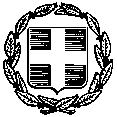 ΓΙΑ ΑΝAΡΤΗΣΗ ΣΤΗΝ ΙΣΤΟΣΕΛΙΔΑΛάρισα  	09/11/2018Αρ. Πρ.:		14319ΘΕΜΑ: «Πρώτη Πρόσκληση για κατάθεση Οικονομικής Προσφοράς Προμήθειας παρεμφερών εξαρτημάτων ΗΥ»Σας προσκαλούμε, σύμφωνα με τις διατάξεις του νόμου 4412/2016 (ΦΕΚ 147 Α’), να μας ενημερώσετε μέσω οικονομικής προσφοράς για την προμήθεια παρεμφερών εξαρτημάτων ΗΥ για την ΠΔΕ Θεσσαλίας.Η γραπτή προσφορά θα κατατεθεί μέχρι την Πέμπτη 15 Νοεμβρίου 2018, και ώρα 11:00 στα γραφεία της Περιφερειακής Διεύθυνσης Πρωτοβάθμιας και Δευτεροβάθμιας Εκπαίδευσης Θεσσαλίας, Μανδηλαρά 23, 2ος όροφος (υπόψη κ. Ν. Γεωργίου, κ. Μ. Μαστορογιάννη), είτε αυτοπροσώπως, είτε στο τηλεομοιότυπο 2410 538611 είτε με ηλεκτρονικό ταχυδρομείο mail@thess.pde.sch.gr.Η εξόφληση της δαπάνης θα γίνει σύμφωνα με το ν.2362/1995 περί Δημόσιου Λογιστικού όπως τροποποιήθηκε και ισχύει, από τη Δημοσιονομική Υπηρεσία Εποπτείας και Ελέγχου Λάρισας σε τραπεζικό λογαριασμό που θα μας υποδείξετε (αρ. ΙΒΑΝ-Φωτοτυπία πρώτης σελίδας βιβλιαρίου τραπέζης) και υπάρχουν οι σχετικές πιστώσεις.H απευθείας ανάθεση της προμήθειας θα γίνει με κριτήρια που ορίζουν οι διατάξεις των άρθρων 118, 122 και 328 του νόμου 4412/2016 (ΦΕΚ 147 Α΄):α) τη δυνατότητα καλής και έγκαιρης εκτέλεσης και β) την πιο οικονομική προσφορά καιγ) τη συμμόρφωση προς τις παρακάτω τεχνικές προδιαγραφές,για την διάθεσή τους καθώς και το χρόνο παράδοσης τους.Οι υποψήφιοι ανάδοχοι θα πρέπει να συμπληρώσουν όλες τις παρακάτω τεχνικές προδιαγραφές ως προς τις απαιτήσεις της υπηρεσίας.ΤΕΧΝΙΚΕΣ ΠΡΟΔΙΑΓΡΑΦΕΣ 1. ΣΚΛΗΡΟΣ ΔΙΣΚΟΣ SOLID STATE DISK (SSD) ≥250GB2.  ΔΙΚΤΥΑΚΟΣ ΕΞΟΠΛΙΣΜΟΣ - ΜΕΤΑΓΩΓΕΑΣ (SWITCH) 8 port3.  ΔΙΚΤΥΑΚΟΣ ΕΞΟΠΛΙΣΜΟΣ - ΜΕΤΑΓΩΓΕΑΣ (SWITCH) 24 port4.  ΜΝΗΜΗ RAM ΣΤΑΘΕΡΟΥ ΥΠΟΛΟΓΙΣΤΗ (Desktop PC)5. ΑΣΥΡΜΑΤΕΣ ΚΑΡΤΕΣ ΔΙΚΤΥΩΣΗΣ WIFI USB CARD ADAPTER 2.4 GHZ.6. Ένα (1) τεμάχιο Ασύρματο σημείο πρόσβασης.Η οικονομική προσφορά των υποψηφίων αναδόχων θα πρέπει να υποβληθεί με τη μορφή του παρακάτω πίνακα στον οποίο πρέπει να συμπληρωθούν όλες οι σχετικές στήλες.ΕΝΔΕΙΚΤΙΚΟΣ ΑΡΙΘΜΟΣ ΜΟΝΑΔΩΝ - ΤΕΣΣΕΡΕΙΣ (4)ΕΝΔΕΙΚΤΙΚΟΣ ΑΡΙΘΜΟΣ ΜΟΝΑΔΩΝ - ΤΕΣΣΕΡΕΙΣ (4)ΕΝΔΕΙΚΤΙΚΟΣ ΑΡΙΘΜΟΣ ΜΟΝΑΔΩΝ - ΤΕΣΣΕΡΕΙΣ (4)ΧΑΡΑΚΤHΡΙΣΤΙΚΑΑΠΑΙΤΗΣΗΑΠΑΝΤΗΣΗΑ. ΓΕΝΙΚΗ ΑΠΑΙΤΗΣΗΑ. ΓΕΝΙΚΗ ΑΠΑΙΤΗΣΗΑ. ΓΕΝΙΚΗ ΑΠΑΙΤΗΣΗΌλοι οι όροι των τεχνικών προδιαγραφών του παρόντος πίνακα είναι απαράβατοι επί ποινή αποκλεισμού και πρέπει να τεκμηριώνονται με αντίστοιχες υποχρεωτικές παραπομπές σε τεχνικά φυλλάδια (ενδεικτικά: prospectus, manuals κλπ) στην ελληνική ή στην αγγλική γλώσσα, τα οποία θα συνυποβάλλονται με την τεχνική προσφορά. Στην περίπτωση που ορισμένα από τα ζητούμενα τεχνικά χαρακτηριστικά δεν αναφέρονται σε τεχνικά φυλλάδια, η τεκμηρίωση θα γίνεται με παραπομπή σε σχετικές βεβαιώσεις της κατασκευάστριας εταιρίας.ΝΑΙΒ. ΓΕΝΙΚΑ ΧΑΡΑΚΤΗΡΙΣΤΙΚΑΒ. ΓΕΝΙΚΑ ΧΑΡΑΚΤΗΡΙΣΤΙΚΑΒ. ΓΕΝΙΚΑ ΧΑΡΑΚΤΗΡΙΣΤΙΚΑΒ1. Ο σκληρός δίσκος θα πρέπει να είναι καινούριος, αμεταχείριστος και σύγχρονης τεχνολογίας, να κυκλοφορεί στην αγορά, και να μην υπάρχει ανακοίνωση περί αντικατάστασης/απόσυρσής του.ΝΑΙΒ2. Χωρητικότητα τουλάχιστον 256 GBΝΑΙΒ3. Συνδεσιμότητα SATA III 6Gb/s ΝΑΙΒ4. Διάσταση 2.5"NAIB5. Ταχύτητα ανάγνωση/εγγραφής τουλάχιστον 530MB/450MBΝΑΙB6. Υποστήριξη S.M.A.R.T.ΝΑΙΓ. ΕΙΔΙΚΟΙ ΟΡΟΙΓ. ΕΙΔΙΚΟΙ ΟΡΟΙΓ. ΕΙΔΙΚΟΙ ΟΡΟΙΓ1. Να προσφερθεί εγγύηση καλής λειτουργίας τουλάχιστον για τρία (3) χρόνια. Η εγγύηση καλής λειτουργίας περιλαμβάνει τη δωρεάν παροχή υπηρεσιών συντήρησης, επισκευής και τεχνικής υποστήριξης όλων των συσκευών δηλ. την υποχρέωση επισκευής ή αντικατάστασης εξαρτημάτων, τα εξαρτήματα, τις εργασίες, την παραλαβή/παράδοση από/στο το χώρο της Υπηρεσίας, τη μεταφορά των συσκευών και την onsite υποστήριξη.Στην περίπτωση που στην Υπηρεσία εφαρμόζονται ιδιαίτεροι όροι διαχείρισης του ηλεκτρονικού εξοπλισμού κατά την παροχή των ανωτέρω υπηρεσιών συντήρησης, επισκευής και τεχνικής υποστήριξης (πχ λόγω απορρήτου), αυτοί οι όροι καθορίζονται στις επιμέρους εκτελεστικές συμβάσεις της συμφωνίας πλαίσιο.ΝΑΙΕΝΔΕΙΚΤΙΚΟΣ ΑΡΙΘΜΟΣ ΜΟΝΑΔΩΝ - ΤΡΕΙΣ (3)ΕΝΔΕΙΚΤΙΚΟΣ ΑΡΙΘΜΟΣ ΜΟΝΑΔΩΝ - ΤΡΕΙΣ (3)ΕΝΔΕΙΚΤΙΚΟΣ ΑΡΙΘΜΟΣ ΜΟΝΑΔΩΝ - ΤΡΕΙΣ (3)ΧΑΡΑΚΤHΡΙΣΤΙΚΑΑΠΑΙΤΗΣΗΑΠΑΝΤΗΣΗΑ. ΓΕΝΙΚΗ ΑΠΑΙΤΗΣΗΑ. ΓΕΝΙΚΗ ΑΠΑΙΤΗΣΗΑ. ΓΕΝΙΚΗ ΑΠΑΙΤΗΣΗΌλοι οι όροι των τεχνικών προδιαγραφών του παρόντος πίνακα είναι απαράβατοι επί ποινή αποκλεισμού και πρέπει να τεκμηριώνονται με αντίστοιχες υποχρεωτικές παραπομπές σε τεχνικά φυλλάδια (ενδεικτικά: prospectus, manuals κλπ) στην ελληνική ή στην αγγλική γλώσσα, τα οποία θα συνυποβάλλονται με την τεχνική προσφορά. Στην περίπτωση που ορισμένα από τα ζητούμενα τεχνικά χαρακτηριστικά δεν αναφέρονται σε τεχνικά φυλλάδια, η τεκμηρίωση θα γίνεται με παραπομπή σε σχετικές βεβαιώσεις της κατασκευάστριας εταιρίας.ΝΑΙΒ. ΓΕΝΙΚΑ ΧΑΡΑΚΤΗΡΙΣΤΙΚΑΒ1. Ο μεταγωγέας (switch) θα πρέπει να είναι καινούριος, αμεταχείριστος και σύγχρονης τεχνολογίας, να κυκλοφορεί στην αγορά, και να μην υπάρχει ανακοίνωση περί αντικατάστασης/απόσυρσής του.ΝΑΙΒ2. Πλήθος θυρών τουλάχιστον οκτώ (8) RJ-45 10/100/1000ΝΑΙΒ3. Υποστηριζόμενη Ταχύτητα ανα θύρα 1 GbpsΝΑΙΒ4. Διαχειριζόμενος - Προγραμματιζόμενος μεταγωγέας (Managed)NAIB5. Rack Mount 1 U και desktop τοποθέτησηΝΑΙΒ6. Remote Management Protocol SNMP 1, SNMP 2c, HTTPS και δυνατότητα υποστήριξης LLDP IEEE 802.1ab (Link Layer Discovery Protocol) και συμβατό με πρότυπα IEEE 802.3, IEEE 802.3u, IEEE 802.1Q, IEEE 802.3ab, IEEE 802.1p, IEEE 802.3x, IEEE 802.3ad (LACP)ΝΑΙΒ7. RAM τουλάχιστον 128 MB SDRAM και Flash Memory τουλάχιστον 16 MBΝΑΙΒ8. Δυνατότητα μεταγωγής τουλάχιστον 16 GbpsΝΑΙΓ. ΕΙΔΙΚΟΙ ΟΡΟΙΓ1. Να προσφερθεί εγγύηση καλής λειτουργίας εφ όρου ζωής (Life time warranty). Η εγγύηση καλής λειτουργίας περιλαμβάνει τη δωρεάν παροχή υπηρεσιών συντήρησης, επισκευής και τεχνικής υποστήριξης όλων των συσκευών δηλ. την υποχρέωση επισκευής ή αντικατάστασης εξαρτημάτων, τα εξαρτήματα, τις εργασίες, την παραλαβή/παράδοση από/στο το χώρο της Υπηρεσίας, τη μεταφορά των συσκευών και την onsite υποστήριξη.Στην περίπτωση που στην Υπηρεσία εφαρμόζονται ιδιαίτεροι όροι διαχείρισης του ηλεκτρονικού εξοπλισμού κατά την παροχή των ανωτέρω υπηρεσιών συντήρησης, επισκευής και τεχνικής υποστήριξης (πχ λόγω απορρήτου), αυτοί οι όροι καθορίζονται στις επιμέρους εκτελεστικές συμβάσεις της συμφωνίας πλαίσιο.ΝΑΙΕΝΔΕΙΚΤΙΚΟΣ ΑΡΙΘΜΟΣ ΜΟΝΑΔΩΝ - ΜΙΑ (1)ΕΝΔΕΙΚΤΙΚΟΣ ΑΡΙΘΜΟΣ ΜΟΝΑΔΩΝ - ΜΙΑ (1)ΕΝΔΕΙΚΤΙΚΟΣ ΑΡΙΘΜΟΣ ΜΟΝΑΔΩΝ - ΜΙΑ (1)ΧΑΡΑΚΤHΡΙΣΤΙΚΑΑΠΑΙΤΗΣΗΑΠΑΝΤΗΣΗΑ. ΓΕΝΙΚΗ ΑΠΑΙΤΗΣΗΑ. ΓΕΝΙΚΗ ΑΠΑΙΤΗΣΗΑ. ΓΕΝΙΚΗ ΑΠΑΙΤΗΣΗΌλοι οι όροι των τεχνικών προδιαγραφών του παρόντος πίνακα είναι απαράβατοι επί ποινή αποκλεισμού και πρέπει να τεκμηριώνονται με αντίστοιχες υποχρεωτικές παραπομπές σε τεχνικά φυλλάδια (ενδεικτικά: prospectus, manuals κλπ) στην ελληνική ή στην αγγλική γλώσσα, τα οποία θα συνυποβάλλονται με την τεχνική προσφορά. Στην περίπτωση που ορισμένα από τα ζητούμενα τεχνικά χαρακτηριστικά δεν αναφέρονται σε τεχνικά φυλλάδια, η τεκμηρίωση θα γίνεται με παραπομπή σε σχετικές βεβαιώσεις της κατασκευάστριας εταιρίας.ΝΑΙΒ. ΓΕΝΙΚΑ ΧΑΡΑΚΤΗΡΙΣΤΙΚΑΒ1. Ο μεταγωγέας (switch) θα πρέπει να είναι καινούριος, αμεταχείριστος και σύγχρονης τεχνολογίας, να κυκλοφορεί στην αγορά, και να μην υπάρχει ανακοίνωση περί αντικατάστασης/απόσυρσής του.ΝΑΙΒ2. Πλήθος θυρών τουλάχιστον ΕΙΚΟΣΙ ΤΕΣΣΕΡΙΣ (24) RJ-45 10/100/1000 και δύο (2) SFP ports 100/1000.ΝΑΙΒ3. Υποστηριζόμενη Ταχύτητα ανα θύρα 1 GbpsΝΑΙΒ4. Διαχειριζόμενος - Προγραμματιζόμενος μεταγωγέας (Managed)NAIB5. Rack Mount 1 U και desktop τοποθέτηση (Rack Mounting Kit  να περιλαμβάνεται)ΝΑΙΒ6. Remote Management Protocol SNMP 1, SNMP 2c, HTTPS και δυνατότητα υποστήριξης LLDP IEEE 802.1ab (Link Layer Discovery Protocol) και συμβατό με πρότυπα IEEE 802.3, IEEE 802.3u, IEEE 802.1Q, IEEE 802.3ab, IEEE 802.1p, IEEE 802.3x, IEEE 802.3ad (LACP)ΝΑΙΒ7. RAM τουλάχιστον 128 MB SDRAM και Flash Memory τουλάχιστον 16 MBΝΑΙΒ8. Δυνατότητα μεταγωγής τουλάχιστον 52 GbpsΝΑΙΓ. ΕΙΔΙΚΟΙ ΟΡΟΙΓ1. Να προσφερθεί εγγύηση καλής λειτουργίας εφ όρου ζωής (Life time warranty). Η εγγύηση καλής λειτουργίας περιλαμβάνει τη δωρεάν παροχή υπηρεσιών συντήρησης, επισκευής και τεχνικής υποστήριξης όλων των συσκευών δηλ. την υποχρέωση επισκευής ή αντικατάστασης εξαρτημάτων, τα εξαρτήματα, τις εργασίες, την παραλαβή/παράδοση από/στο το χώρο της Υπηρεσίας, τη μεταφορά των συσκευών και την onsite υποστήριξη.Στην περίπτωση που στην Υπηρεσία εφαρμόζονται ιδιαίτεροι όροι διαχείρισης του ηλεκτρονικού εξοπλισμού κατά την παροχή των ανωτέρω υπηρεσιών συντήρησης, επισκευής και τεχνικής υποστήριξης (πχ λόγω απορρήτου), αυτοί οι όροι καθορίζονται στις επιμέρους εκτελεστικές συμβάσεις της συμφωνίας πλαίσιο.ΝΑΙΕΝΔΕΙΚΤΙΚΟΣ ΑΡΙΘΜΟΣ ΜΟΝΑΔΩΝ - ΔΥΟ (2)ΕΝΔΕΙΚΤΙΚΟΣ ΑΡΙΘΜΟΣ ΜΟΝΑΔΩΝ - ΔΥΟ (2)ΕΝΔΕΙΚΤΙΚΟΣ ΑΡΙΘΜΟΣ ΜΟΝΑΔΩΝ - ΔΥΟ (2)ΧΑΡΑΚΤHΡΙΣΤΙΚΑΑΠΑΙΤΗΣΗΑΠΑΝΤΗΣΗΑ. ΓΕΝΙΚΗ ΑΠΑΙΤΗΣΗΑ. ΓΕΝΙΚΗ ΑΠΑΙΤΗΣΗΑ. ΓΕΝΙΚΗ ΑΠΑΙΤΗΣΗΌλοι οι όροι των τεχνικών προδιαγραφών του παρόντος πίνακα είναι απαράβατοι επί ποινή αποκλεισμού και πρέπει να τεκμηριώνονται με αντίστοιχες υποχρεωτικές παραπομπές σε τεχνικά φυλλάδια (ενδεικτικά: prospectus, manuals κλπ) στην ελληνική ή στην αγγλική γλώσσα, τα οποία θα συνυποβάλλονται με την τεχνική προσφορά. Στην περίπτωση που ορισμένα από τα ζητούμενα τεχνικά χαρακτηριστικά δεν αναφέρονται σε τεχνικά φυλλάδια, η τεκμηρίωση θα γίνεται με παραπομπή σε σχετικές βεβαιώσεις της κατασκευάστριας εταιρίας.ΝΑΙΒ. ΓΕΝΙΚΑ ΧΑΡΑΚΤΗΡΙΣΤΙΚΑΒ1. Η μνήμη θα πρέπει να είναι καινούρια, ή ανακατασκευασμένη, σύγχρονης τεχνολογίας.ΝΑΙΒ2. Μνήμη RAM για PC, 2 GB PC3.10600 DDR3 666 MHz.ΝΑΙΓ. ΕΙΔΙΚΟΙ ΟΡΟΙΓ1. Να προσφερθεί εγγύηση καλής λειτουργίας εφ όρου ζωής (Life time warranty). Η εγγύηση καλής λειτουργίας περιλαμβάνει τη δωρεάν παροχή υπηρεσιών συντήρησης, επισκευής και τεχνικής υποστήριξης όλων των συσκευών δηλ. την υποχρέωση επισκευής ή αντικατάστασης εξαρτημάτων, τα εξαρτήματα, τις εργασίες, την παραλαβή/παράδοση από/στο το χώρο της Υπηρεσίας, τη μεταφορά των συσκευών και την onsite υποστήριξη.Στην περίπτωση που στην Υπηρεσία εφαρμόζονται ιδιαίτεροι όροι διαχείρισης του ηλεκτρονικού εξοπλισμού κατά την παροχή των ανωτέρω υπηρεσιών συντήρησης, επισκευής και τεχνικής υποστήριξης (πχ λόγω απορρήτου), αυτοί οι όροι καθορίζονται στις επιμέρους εκτελεστικές συμβάσεις της συμφωνίας πλαίσιο.ΝΑΙΕΝΔΕΙΚΤΙΚΟΣ ΑΡΙΘΜΟΣ ΜΟΝΑΔΩΝ - ΠΕΝΤΕ (5)ΕΝΔΕΙΚΤΙΚΟΣ ΑΡΙΘΜΟΣ ΜΟΝΑΔΩΝ - ΠΕΝΤΕ (5)ΕΝΔΕΙΚΤΙΚΟΣ ΑΡΙΘΜΟΣ ΜΟΝΑΔΩΝ - ΠΕΝΤΕ (5)ΧΑΡΑΚΤHΡΙΣΤΙΚΑΑΠΑΙΤΗΣΗΑΠΑΝΤΗΣΗΑ. ΓΕΝΙΚΗ ΑΠΑΙΤΗΣΗΑ. ΓΕΝΙΚΗ ΑΠΑΙΤΗΣΗΑ. ΓΕΝΙΚΗ ΑΠΑΙΤΗΣΗΌλοι οι όροι των τεχνικών προδιαγραφών του παρόντος πίνακα είναι απαράβατοι επί ποινή αποκλεισμού και πρέπει να τεκμηριώνονται με αντίστοιχες υποχρεωτικές παραπομπές σε τεχνικά φυλλάδια (ενδεικτικά: prospectus, manuals κλπ) στην ελληνική ή στην αγγλική γλώσσα, τα οποία θα συνυποβάλλονται με την τεχνική προσφορά. Στην περίπτωση που ορισμένα από τα ζητούμενα τεχνικά χαρακτηριστικά δεν αναφέρονται σε τεχνικά φυλλάδια, η τεκμηρίωση θα γίνεται με παραπομπή σε σχετικές βεβαιώσεις της κατασκευάστριας εταιρίας.ΝΑΙΒ. ΓΕΝΙΚΑ ΧΑΡΑΚΤΗΡΙΣΤΙΚΑΒ. ΓΕΝΙΚΑ ΧΑΡΑΚΤΗΡΙΣΤΙΚΑΒ. ΓΕΝΙΚΑ ΧΑΡΑΚΤΗΡΙΣΤΙΚΑΒ1. Οι ασύρματες USB κάρτες δικτύωσης (Wifi USB adapter) θα πρέπει να είναι καινούριες, αμεταχείριστες και σύγχρονης τεχνολογίας, να κυκλοφορεί στην αγορά, και να μην υπάρχει ανακοίνωση περί αντικατάστασης/απόσυρσής του.ΝΑΙΒ2. Συνολική ταχύτητα ασύρματης διεπαφής >=300Mbps ΝΑΙΒ3. Υποστήριξη τουλάχιστον 802.11 a/b/g/nΝΑΙΒ4. Radio 2,4 GHzNAIB7. Υποστήριξη ασφάλειας σύνδεσης τουλάχιστον (wireless security) WEP, WPA-PSK, WPA-Enterprise (WPA/WPA2, TKIP/AES)NAIB10. Πιστοποιήσεις CENAIΓ. ΕΙΔΙΚΟΙ ΟΡΟΙΓ. ΕΙΔΙΚΟΙ ΟΡΟΙΓ. ΕΙΔΙΚΟΙ ΟΡΟΙΓ1. Να προσφερθεί εγγύηση καλής λειτουργίας τουλάχιστον για δύο (2) χρόνια. Η εγγύηση καλής λειτουργίας περιλαμβάνει τη δωρεάν παροχή υπηρεσιών συντήρησης, επισκευής και τεχνικής υποστήριξης όλων των συσκευών δηλ. την υποχρέωση επισκευής ή αντικατάστασης εξαρτημάτων, τα εξαρτήματα, τις εργασίες, την παραλαβή/παράδοση από/στο το χώρο της Υπηρεσίας, τη μεταφορά των συσκευών και την onsite υποστήριξη.Στην περίπτωση που στην Υπηρεσία εφαρμόζονται ιδιαίτεροι όροι διαχείρισης του ηλεκτρονικού εξοπλισμού κατά την παροχή των ανωτέρω υπηρεσιών συντήρησης, επισκευής και τεχνικής υποστήριξης (πχ λόγω απορρήτου), αυτοί οι όροι καθορίζονται στις επιμέρους εκτελεστικές συμβάσεις της συμφωνίας πλαίσιο.ΝΑΙΕΝΔΕΙΚΤΙΚΟΣ ΑΡΙΘΜΟΣ ΜΟΝΑΔΩΝ - ΜΙΑ (1)ΕΝΔΕΙΚΤΙΚΟΣ ΑΡΙΘΜΟΣ ΜΟΝΑΔΩΝ - ΜΙΑ (1)ΕΝΔΕΙΚΤΙΚΟΣ ΑΡΙΘΜΟΣ ΜΟΝΑΔΩΝ - ΜΙΑ (1)ΕΝΔΕΙΚΤΙΚΟΣ ΑΡΙΘΜΟΣ ΜΟΝΑΔΩΝ - ΜΙΑ (1)ΧΑΡΑΚΤHΡΙΣΤΙΚΑΑΠΑΙΤΗΣΗΑΠΑΙΤΗΣΗΑΠΑΝΤΗΣΗΑ. ΓΕΝΙΚΗ ΑΠΑΙΤΗΣΗΑ. ΓΕΝΙΚΗ ΑΠΑΙΤΗΣΗΑ. ΓΕΝΙΚΗ ΑΠΑΙΤΗΣΗΑ. ΓΕΝΙΚΗ ΑΠΑΙΤΗΣΗΌλοι οι όροι των τεχνικών προδιαγραφών του παρόντος πίνακα είναι απαράβατοι επί ποινή αποκλεισμού και πρέπει να τεκμηριώνονται με αντίστοιχες υποχρεωτικές παραπομπές σε τεχνικά φυλλάδια (ενδεικτικά: prospectus, manuals κλπ) στην ελληνική ή στην αγγλική γλώσσα, τα οποία θα συνυποβάλλονται με την τεχνική προσφορά. Στην περίπτωση που ορισμένα από τα ζητούμενα τεχνικά χαρακτηριστικά δεν αναφέρονται σε τεχνικά φυλλάδια, η τεκμηρίωση θα γίνεται με παραπομπή σε σχετικές βεβαιώσεις της κατασκευάστριας εταιρίας.ΝΑΙΒ. ΓΕΝΙΚΑ ΧΑΡΑΚΤΗΡΙΣΤΙΚΑΒ. ΓΕΝΙΚΑ ΧΑΡΑΚΤΗΡΙΣΤΙΚΑΒ. ΓΕΝΙΚΑ ΧΑΡΑΚΤΗΡΙΣΤΙΚΑΒ. ΓΕΝΙΚΑ ΧΑΡΑΚΤΗΡΙΣΤΙΚΑΒ1. Το ασύρματο σημείο πρόσβασης (Wifi access point) θα πρέπει να είναι καινούριος, αμεταχείριστος και σύγχρονης τεχνολογίας, να κυκλοφορεί στην αγορά, και να μην υπάρχει ανακοίνωση περί αντικατάστασης/απόσυρσής του.ΝΑΙΒ2. Συνολική ταχύτητα ασύρματης διεπαφής >=1300Mbps στα 5GHzΝΑΙΒ3. Υποστήριξη 802.11 a/b/g/n/acΝΑΙΒ4. Dual Radio Access Point 2,4 GHz – 5 GHzNAIB5. Μέγιστη ισχύς (Max TX Power 2.4 GHz - 5 GHz) 20 dBmΝΑΙB6. Τροφοδοσία Passive PoE (συμπεριλαμβάνεται το τροφοδοτικό)ΝΑΙB7. Ασφάλεια σύνδεσης (wireless security) WEP, WPA-PSK, WPA-Enterprise (WPA/WPA2, TKIP/AES) και υποστήριξη VLAN 802.1QNAIB8. BSSID >=5ΝΑΙΒ9. Σετ εγκατάστασης (Mounting Kit) τοίχου – οροφής συμπεριλαμβάνεταιΝΑΙB10. Πιστοποιήσεις CENAIΓ. ΕΙΔΙΚΟΙ ΟΡΟΙΓ. ΕΙΔΙΚΟΙ ΟΡΟΙΓ. ΕΙΔΙΚΟΙ ΟΡΟΙΓ. ΕΙΔΙΚΟΙ ΟΡΟΙΓ1. Να προσφερθεί εγγύηση καλής λειτουργίας τουλάχιστον για δύο (2) χρόνια. Η εγγύηση καλής λειτουργίας περιλαμβάνει τη δωρεάν παροχή υπηρεσιών συντήρησης, επισκευής και τεχνικής υποστήριξης όλων των συσκευών δηλ. την υποχρέωση επισκευής ή αντικατάστασης εξαρτημάτων, τα εξαρτήματα, τις εργασίες, την παραλαβή/παράδοση από/στο το χώρο της Υπηρεσίας, τη μεταφορά των συσκευών και την onsite υποστήριξη.Στην περίπτωση που στην Υπηρεσία εφαρμόζονται ιδιαίτεροι όροι διαχείρισης του ηλεκτρονικού εξοπλισμού κατά την παροχή των ανωτέρω υπηρεσιών συντήρησης, επισκευής και τεχνικής υποστήριξης (πχ λόγω απορρήτου), αυτοί οι όροι καθορίζονται στις επιμέρους εκτελεστικές συμβάσεις της συμφωνίας πλαίσιο.ΝΑΙΕΙΔΟΣ - ΕΞΑΡΤΗΜΑΠΟΣΟΤΗΤΑΑΠΑΙΤΗΣΗΑΠΑΝΤΗΣΗ7305 τρέχοντα μέτρα UTP CAT.5eΈνα (1) κιβώτιο 8RJ-45 connectorsΔιακόσια τεμάχια (200 τμχ)9RJ-11 connectorsΕκατό τεμάχια (100 τμχ)10Μπαταρίες (κλειστού τύπου) (150mmx94mmx64mm) για UPS 12V/7AhΔύο τεμάχια ( 2 τμχ)11Σετ ενσύρματο USB πληκτρολόγιο - ποντίκιΠέντε τεμάχια (5 τμχ)12patch cord UTP Cat.5e πέντε (5) μέτρων το καθένα.Δεκαπέντε τεμάχια (15 τμχ)14patch cord UTP Cat.5e τριών (3) μέτρων το καθέναΔεκαπέντε τεμάχια (15 τμχ)14patch cord UTP Cat.5e δέκα (10) μέτρων το καθέναΠέντε τεμάχια (5 τμχ)123α/αΠεριγραφήΠοσότηταΤιμή μονάδαςΣυνολική τιμή1Σκληρός Δίσκος SOLID STATE DISK (SSD) ≥250GB4 τμχ2Δικτυακός εξοπλισμός – Μεταγωγέας (SWITCH) 8 port3 τμχ3Δικτυακός εξοπλισμός – Μεταγωγέας (SWITCH) 24 port1 τμχ4Μνήμη RAM σταθερού Υπολογιστή (Desktop PC)2 τμχ5Ασύρματες κάρτες δικτύωσης WIFI USB CARD ADAPTER 2.4 GHZ.5 τμχ6Ασύρματο σημείο πρόσβασης.1 τμχ7305 τρέχοντα μέτρα UTP CAT.5e1 κιβώτιο8RJ-45 connectors200 τμχ9RJ-11 connectors100 τμχ10Μπαταρίες (κλειστού τύπου) (150mmx94mmx64mm) για UPS 12V/7Ah2 τμχ11Σετ ενσύρματο USB πληκτρολόγιο - ποντίκι5 τμχ12Patch cord UTP Cat.5e πέντε (5) μέτρων το καθένα.15 τμχ13Patch cord UTP Cat.5e τριών (3) μέτρων το καθένα15 τμχ14Patch cord UTP Cat.5e δέκα (10) μέτρων το καθένα5 τμχΣΥΝΟΛΟΣΥΝΟΛΟΣΥΝΟΛΟΣΥΝΟΛΟΦΠΑΦΠΑΦΠΑΦΠΑΓΕΝΙΚΟ ΣΥΝΟΛΟΓΕΝΙΚΟ ΣΥΝΟΛΟΓΕΝΙΚΟ ΣΥΝΟΛΟΓΕΝΙΚΟ ΣΥΝΟΛΟ